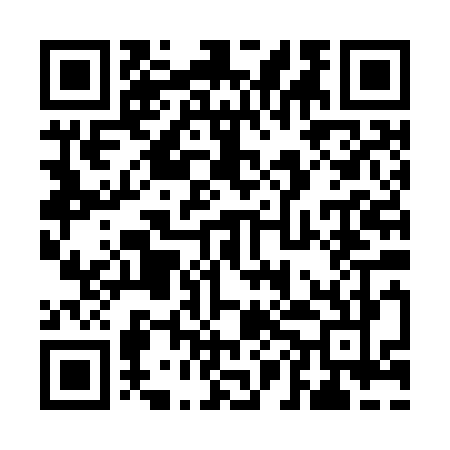 Prayer times for Christian Hollow, New Hampshire, USAMon 1 Apr 2024 - Tue 30 Apr 2024High Latitude Method: Angle Based RulePrayer Calculation Method: Islamic Society of North AmericaAsar Calculation Method: ShafiPrayer times provided by https://www.salahtimes.comDateDayFajrSunriseDhuhrAsrMaghribIsha1Mon5:106:3112:534:287:178:372Tue5:086:2912:534:297:188:383Wed5:076:2712:534:297:198:404Thu5:056:2512:524:307:208:415Fri5:036:2412:524:307:218:426Sat5:016:2212:524:317:228:447Sun4:596:2012:524:317:248:458Mon4:576:1912:514:327:258:479Tue4:556:1712:514:327:268:4810Wed4:536:1512:514:337:278:5011Thu4:516:1312:504:337:288:5112Fri4:496:1212:504:337:298:5213Sat4:476:1012:504:347:308:5414Sun4:456:0812:504:347:328:5515Mon4:436:0712:494:357:338:5716Tue4:416:0512:494:357:348:5817Wed4:396:0412:494:367:359:0018Thu4:376:0212:494:367:369:0119Fri4:356:0012:494:367:379:0320Sat4:335:5912:484:377:399:0421Sun4:315:5712:484:377:409:0622Mon4:295:5612:484:387:419:0723Tue4:285:5412:484:387:429:0924Wed4:265:5312:484:387:439:1025Thu4:245:5112:474:397:449:1226Fri4:225:5012:474:397:469:1427Sat4:205:4812:474:397:479:1528Sun4:185:4712:474:407:489:1729Mon4:165:4512:474:407:499:1830Tue4:155:4412:474:407:509:20